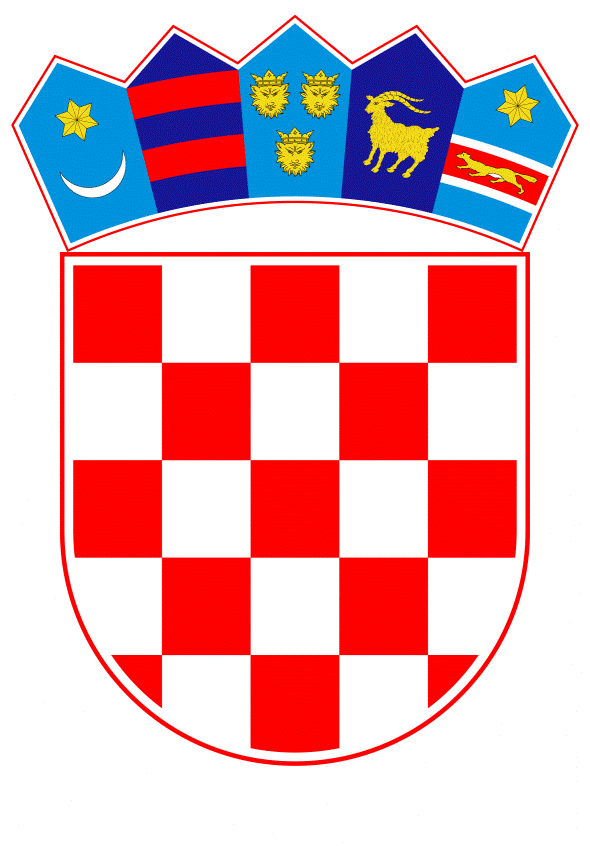 VLADA REPUBLIKE HRVATSKEZagreb, 24. kolovoza 2022.______________________________________________________________________________________________________________________________________________________________________________________________________________________________Banski dvori | Trg Sv. Marka 2  | 10000 Zagreb | tel. 01 4569 222 | vlada.gov.hrPRIJEDLOG ZAKONA O IZMJENAMA ZAKONA O ODGOVORNOSTI ZA NUKLEARNU ŠTETU,S KONAČNIM PRIJEDLOGOM ZAKONAZagreb, kolovoz 2022.PRIJEDLOG ZAKONA O IZMJENAMA ZAKONA O ODGOVORNOSTI ZA NUKLEARNU ŠTETU, S KONAČNIM PRIJEDLOGOM ZAKONAUSTAVNA OSNOVA ZA DONOŠENJE ZAKONAUstavna osnova za donošenje ovoga Zakona sadržana je u članku 2. stavku 4. podstavku 1. Ustava Republike Hrvatske (Narodne novine, br. 85/10. – pročišćeni tekst i 5/14. – Odluka Ustavnog suda Republike Hrvatske).OCJENA STANJA I OSNOVNA PITANJA KOJA SE TREBAJU UREDITI ZAKONOM TE POSLJEDICE KOJE ĆE DONOŠENJEM ZAKONA PROISTEĆIRepublika Hrvatska je potpisivanjem Ugovora o pristupanju Republike Hrvatske Europskoj uniji postala stranka Ugovora o Europskoj uniji, kao i Ugovora o funkcioniranju Europske unije i Ugovora o osnivanju Europske zajednice za atomsku energiju. Upotreba eura kao jedinstvene valute u Ekonomskoj i monetarnoj uniji regulirana je trima uredbama Vijeća EU-a. To su Uredba Vijeća (EZ) br. 1103/97 od 17. lipnja 1997. o određenim odredbama koje se odnose na uvođenje eura, Uredba Vijeća (EZ) br. 974/98 od 3. svibnja 1998. o uvođenju eura i Uredba Vijeća (EZ) br. 2866/98 od 31. prosinca 1998. o stopama konverzije između eura i valuta država članica koje usvajaju euro. Vlada Republike Hrvatske je na sjednici održanoj 23. prosinca 2020. donijela Nacionalni plan zamjene hrvatske kune eurom („Narodne novine“, broj 146/20.), a s ciljem provedbe navedenog Nacionalnog plana,  Vlada je u rujnu 2021. godine donijela Zaključak o provedbi zakonodavnih aktivnosti povezanih s uvođenjem eura kao službene valute u Republici Hrvatskoj. Ovim Zaključkom utvrđen je popis zakona i podzakonskih propisa koje je potrebno izmijeniti radi pune prilagodbe hrvatskog zakonodavstva uvođenju eura kao službene valute.Osim donošenja zakona kojim će se urediti najvažnija pitanja vezana uz uvođenje eura kao službene valute u Republici Hrvatskoj, za potrebe pune prilagodbe hrvatskog zakonodavstva uvođenju eura, potrebno  je izmijeniti niz zakona i podzakonskih propisa koji sadržavaju odredbe povezane s kunom. Važeći Zakon o odgovornosti za nuklearnu štetu („Narodne novine“, broj 143/98.) sadrži prekršajne odredbe kojima je propisano sankcioniranje pravnih i fizičkih osoba za ponašanja suprotna odredbama toga Zakona. Kao prekršajne sankcije propisane su novčane kazne, iznos kojih je izražen u kunama.Radi potrebe prilagodbe pravnog okvira Republike Hrvatske uvođenju eura kao službene valute te nesmetanom i učinkovitom postupanju svih tijela uključenih u procesuiranje prekršaja utvrđenih Zakonom o odgovornosti za nuklearnu štetu, potrebno je u ovom Zakonu zamijeniti iznose novčanih kazni izraženih u kunama tako da budu izraženi u eurima.III.	 OCJENA POTREBNIH SREDSTAVA ZA PROVEDBU ZAKONAZa provedbu ovoga Zakona nije potrebno osigurati dodatna sredstva u Državnom proračunu Republike Hrvatske.         IV. PRIJEDLOG ZA DONOŠENJE ZAKONA PO HITNOM POSTUPKU Donošenje ovog Zakona predlaže se po hitnom postupku sukladno članku 204. Poslovnika Hrvatskoga sabora („Narodne novine“, br. 81/13., 113/16., 69/17., 29/18., 53/20., 119/20. - Odluka Ustavnog suda Republike Hrvatske i 123/20.), prema kojem se po hitnom postupku donose zakoni kada to zahtijevaju osobito opravdani razlozi.S obzirom da je Vlada Republike Hrvatske donijela Nacionalni plan zamjene hrvatske kune eurom, potrebno je u zakonima koji sadrže prekršajne odredbe na temelju kojih se prekršitelji sankcioniraju novčanom kaznom čiji je iznos izražen u kunama, zamijeniti te iznose onima izraženim u euru, s ciljem učinkovite i pravodobne prilagodbe pravnog okvira Republike Hrvatske uvođenju eura kao službene valute.KONAČNI PRIJEDLOG  ZAKONA O IZMJENAMA ZAKONA O ODGOVORNOSTI ZA NUKLEARNU ŠTETUČlanak 1.	U Zakonu o odgovornosti za nuklearnu štetu („Narodne novine“, broj 143/98.) u članku 8. stavku 1. riječi: „do iznosa od 320.000.000,00 kuna“ zamjenjuju se riječima: „do iznosa od 42.471.298,69 eura“.Članak 2.Naziv poglavlja „VI. KAZNENE ODREDBE“ mijenja se i glasi: „VI. PREKRŠAJNE ODREDBE“.Članak 3.Naslov iznad članka 27. „Kaznene odredbe“ mijenja se i glasi: „Prekršajne odredbe“.Članak 4. 	U članku 27. stavku 1. riječi: „od 30.000,00 do 3.000.000,00 kuna“ zamjenjuju se riječima: „od 3.980,00  do 398.160,00 eura“.U stavku 2. riječi: „od 30.000,00 do 3.000.000,00 kuna“ zamjenjuju se riječima: „od 3.980,00  do 398.160,00 eura“.U stavku 3. riječi: „od 5,000,00 do 50.000,00 kuna“ zamjenjuju se riječima: „od 660,00 do 6.630,00 eura“.Članak 5. 	Ovaj Zakon objavit će se u „Narodnim novinama“, a stupa na snagu na dan uvođenja eura kao službene valute u Republici Hrvatskoj.O B R A Z L O Ž E N J E Uz članak 1. Člankom 8. važećeg Zakona o odgovornosti za nuklearnu štetu propisan je iznos odgovornosti za nuklearnu štetu za koji odgovara korisnik, u visini od 320.000.000,00 kuna. Navedeni iznos zamjenjuje se iznosom izraženim u eurima. Uz članke 2. i 3. U poglavlju VI. važećeg Zakona o  odgovornosti za nuklearnu štetu sadržane su odredbe na temelju kojih se novčanim kaznama kažnjavaju prekršitelji za prekršaje utvrđene tim Zakonom. S obzirom da je u Zakonu naveden naziv poglavlja VI. „KAZNENE ODREDBE“, sukladno uobičajenoj nomotehničkoj praksi naziv poglavlja V. mijenja se i glasi: „PREKRŠAJNE ODREDBE“. Također, radi istog razloga, mijenja se naslov iznad članka 27. Uz članak 4. Iznosi novčanih kazni utvrđeni u članku 27. Zakona o odgovornosti za nuklearnu štetu („Narodne novine“, br. 143/98) izraženi u kunama, zamjenjuju se iznosima izraženim u euru. Uz članak 5.Propisuje se stupanje na snagu ovog Zakona.TEKST ODREDBI VAŽEĆEG ZAKONA KOJE SE MIJENJAJU Članak 8.(1) Korisnik odgovara za nuklearnu štetu do iznosa od 320.000.000,00 kuna, po svakoj nuklearnoj nezgodi.(2) Iznos određen u stavku 1. ovoga članka ne obuhvaća kamate ni troškove postupka koje jesud dosudio u sporu za naknadu štete.VI. KAZNENE ODREDBEKaznene odredbeČlanak 27.(1) Novčanom kaznom u iznosu od 30.000,00 do 3.000.000,00 kuna kaznit će se za prekršaj korisnik ako propusti sklopiti i održavati osiguranje ili imati financijsko jamstvo za pokriće svoje odgovornosti za nuklearnu štetu (članak 16.).(2) Novčanom kaznom u iznosu od 30.000,00 do 3.000.000,00 kuna kaznit će se za prekršaj osiguravatelj, odnosno financijski jamac ako raskine osiguranje ili financijsko jamstvo prije nego obavijesti nadležno državno tijelo ili za trajanja prijevoza (članak 17.).(3) Za prekršaje iz stavka 1. i 2. ovoga članka kaznit će se i odgovorna osoba korisnika, odnosno osiguravatelja ili financijskog jamca, novčanom kaznom u iznosu od 5.000,00 do 50.000,00 kuna.Predlagatelj:Ministarstvo unutarnjih poslova Predmet:Nacrt prijedloga zakona o izmjenama Zakona o odgovornosti za nuklearnu štetu, s Nacrtom konačnog prijedloga zakona  